ELECTRONIC TRAVEL AUTHORIZATION (eTA) pro vstup do KanadyK on-line autorizaci eTA je třeba mít:Platný cestovní pas Nelze použít pro cestovní doklady pro uprchlíky, náhradní cestovní doklady, cestovní doklady OAS (Organization of American States) platební kreditní kartuVisa®, MasterCard®, American Express® nebo předplacenou kartu  Visa®, MasterCard® or American Express®, Platnou e-mailovou adresu.Důležité upozornění: každou autorizaci je třeba provézt jednotlivě. Např. při cestování rodiny se třemi členy je nezbytné vyplnit a odeslat formulář 3x.Aplikaci eTA není třeba zařizovat pokud:Jste kanadský občan Máte kanadský trvalý pobytAutorizace vstupu je prováděna na adrese: http://www.canada.ca/eTAPOKYNY K VYPLNĚNÍ(překlad a vysvětlení jednotlivých požadovaných údajů)
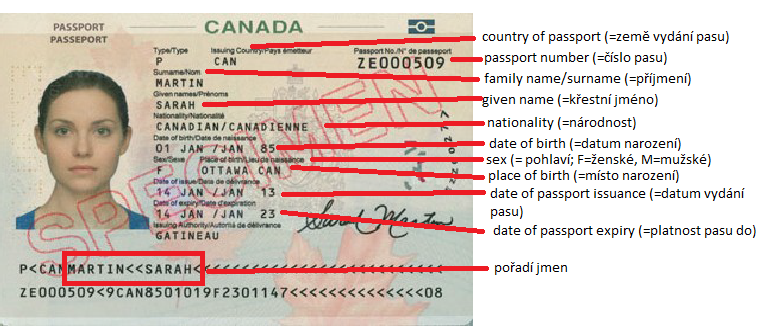 First name and last name 	= jméno a příjmeníVepsat všechna jména jak jsou zadána ve vašem pasu, nejprve příjmení, pak jménoPořadí jmen: je-li jméno složeno z více než 3 jmen (křestních či příjmeních), do formuláře zapište v pořadí, v jakém je uvedeno ve strojově čitelné zóně pod fotografií. Pokud je vaše jméno ve strojově čitelné části zkráceno či „uříznuto“, ale plné jméno je uvedeno v horní části pasu, uveďte vždy jméno tak, jak je uvedeno v horní části (ale v naznačeném pořadí).Jména uvádějte včetně apostrofů či pomlček, jsou-li takto v pase uvedena (D´Orsay, Anne-Mary atd.)Tituly a akademické kvalifikace před či za jmény (např. Ing., MUDr. atd.) vyplňte jen v případě, že se před / za vaším jménem zobrazují i ve strojově čitelné zóně pod fotografií. V opačném případě se nevyplňují. Date of birth 			= datum narozeníDatum narození je třeba vyplnit stejně, jako je uvedeno ve vašem pase.Provádíte výběrem z menu.Country of birth		= země, kde jste se narodil/-aZemi narození vyberte z nabízeného menu dle údajů ve vašem pase City of birth		= místo narozeníZadejte jméno města, kde jste se narodil /-a uvedené ve vašem paseAdditional citizenships		=další státní občanstvíMáte-li i další státní občanství, vyberte ho z nabízeného menu. V případě více než 1 dalšího občanství klikněte na tlačítko „add“ pro vstup do dalšího výběru.Pokud nemáte jiné, než české občanství, nevyplňujte.Gender				= pohlavíZ nabídky v menu vyberte dle údajů uvedených ve vašem pase (male = M = muž, female = F = žena,  other =jiné)Marital status			= rodinný stavAnnulled marriage=anulované manželstvíCommon-law = registrované partnerstvíDivorced = rozvedený/-áLegally separated =  žijící právně v odluce (např. pro období před rozvodem) Married = vdaná / ženatýSingle = svobodný/-áWidowed = vdovec/ vdovaHave you previously applied to enter or remain in Canada?	= už jste dříve vstoupil nebo pobýval v Kanadě? Výběr : Ano / Ne (ano=např. žádost o studijní/pracovní pobyt, o vstupní vízum atd.)Pokud ano, je nutno v dalším kroku zadat čísla víz či povolení k pobytu/studiuFunds available for travel to Canada		= finanční prostředky k cestě do KanadyZ nabízeného menu vyberte možnost, která se vás týkáPassport number			= číslo pasuNutno zadat přesně dle vašeho cestovního pasu (pozor hlavně u použití „0“ a „O“)Country of issue			= země, kde byl pas vydánVybrat z nabídky v menu Issue date of passport		= datum vydání pasuExpiry date of passport		= platnost pasu doOccupation			= povoláníZ menu vyberte nejprve odvětví  (popř. označení student, žena v domácnosti či nezaměstnaný/-á)V dalším kroku zvolte příslušnou profesi (= Job title)Name of employer or school, as appropriate		= jméno zaměstnavatele, jméno školyCountry + City 			= míněno, země / město, kde je vaše práce/škola umístěnaStart from			= od kdy jste zaměstnán/studujete v uvedené práci/školeLanguage of preference 	= jazyk pro komunikaci jazyk, v jakém v případě nutnosti budete kontaktováni imigračními kanadskými  úředníkyE-mail address			= kontaktní e-mailPlatný e-mail určený ke komunikaci mezi úředníky a žadatelem kvůli aplikaci eTANa uvedenou adresu budou směřovat informace o stavu vaší eTA aplikace (vč. Přijetí žádosti o eTA aplikaci).Rodiče žádající o aplikaci jménem nezletilé osoby vyplní vlastní e-mailovou adresu. Residential address		= adresa trvalého pobytuNeuvádějte adresu ve formě P.O.BOXu, v případě užití P.O.BOXu bude žádost zamítnuta.Have you ever been refused a visa or study or work permit, denied entry or ordered to leave Canada or any other country?		= byla vám někdy zamítnuta žádost o vstupní vízum, pracovní či studijní povolení nebo nakázáno nucené opuštění Kanady či jiné země?Have you ever committed, been arrested for, been charged with or convicted of any criminal offence in any country?	=spáchal jste trestný čin, byl jste obviněn, zatčen nebo souzen za trestný čin v kterékoliv zemi?Have you or a family number ever had or been in close contact with a person with tuberculosis? = měl jste vy nebo člen vaší rodiny tuberkulozu nebo byl jste vy nebo člen vaší rodiny v kontaktu s osobou nemocnou tuberkulozou?Do you have a health condition for which you are receiving regular and ongoing medical treatment? =máte zdravotní potíže, kvůli kterým jste trvale léčen?Please briefly indicate if there are additional details regarding your trip to Canada. 	 = uveďte stručně případné další podrobnosti, mající vliv na vaši cestu do Kanady.FORMULÁŘ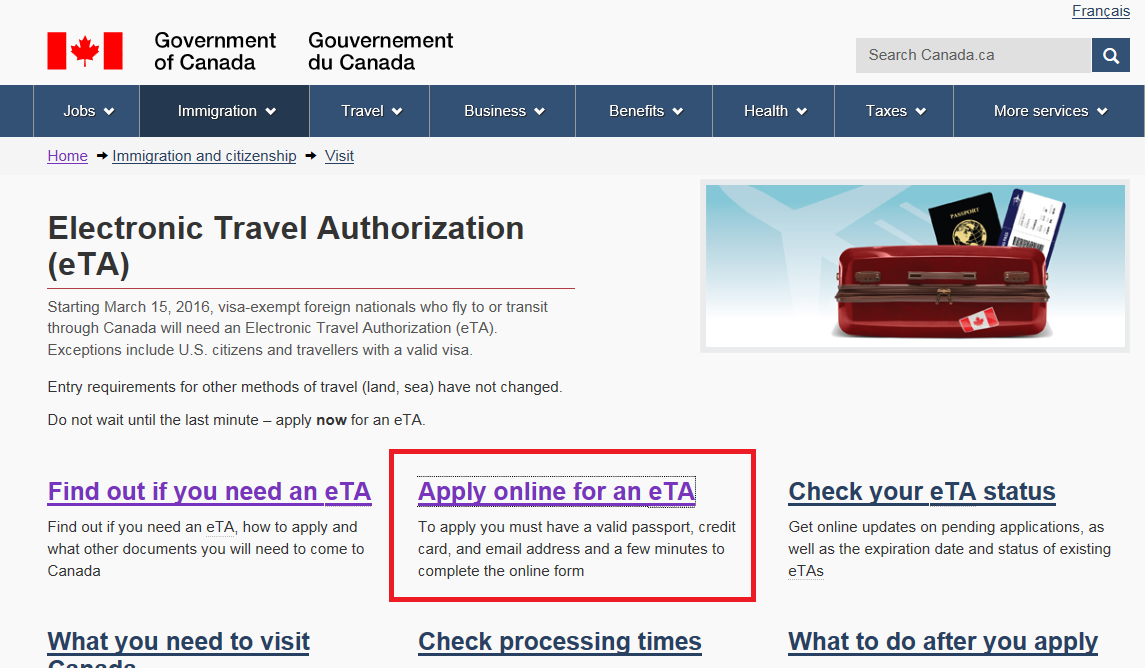 Po vstupu na webovou stránku http://www.canada.ca/eTA  směřujte do sekce „ Apply online for an eTA“. Nejprve je zde vstupní test, zda právě vy potřebujete autorizaci eTA:Země vydání cestovního pasu cestujícího (výběr z menu)Cestujete do Kanady letecky?  Ano/nePlatí pro vás že : cestujete do Kanady po zemi či po mořijste občan Francie žijící a cestující z Sierra Pierre a Miquelonujste student s platným studijním vízem do Kanady vydaném po 1.8.2015máte platné pracovní povolení pro Kanadu vydané po 1.8.2015máte platné povolení pro pobyt v Kanadě pro vstup ze Spojených států nebo z Sierra Pierre a Miquelonu.Jste na návštěvě Kanady z důvodu úředních povinností na oficiální žádostJste člen posádky letadla, civilní letecký inspektor nebo vyšetřovatel nehodaJste akreditovaný diplomatJste zástupce nebo rodič který vyplňuje autorizaci eTA za jiného žadatele? (ano/ne)Provádíte aplikaci eTA za dítě?	(ano/ne)
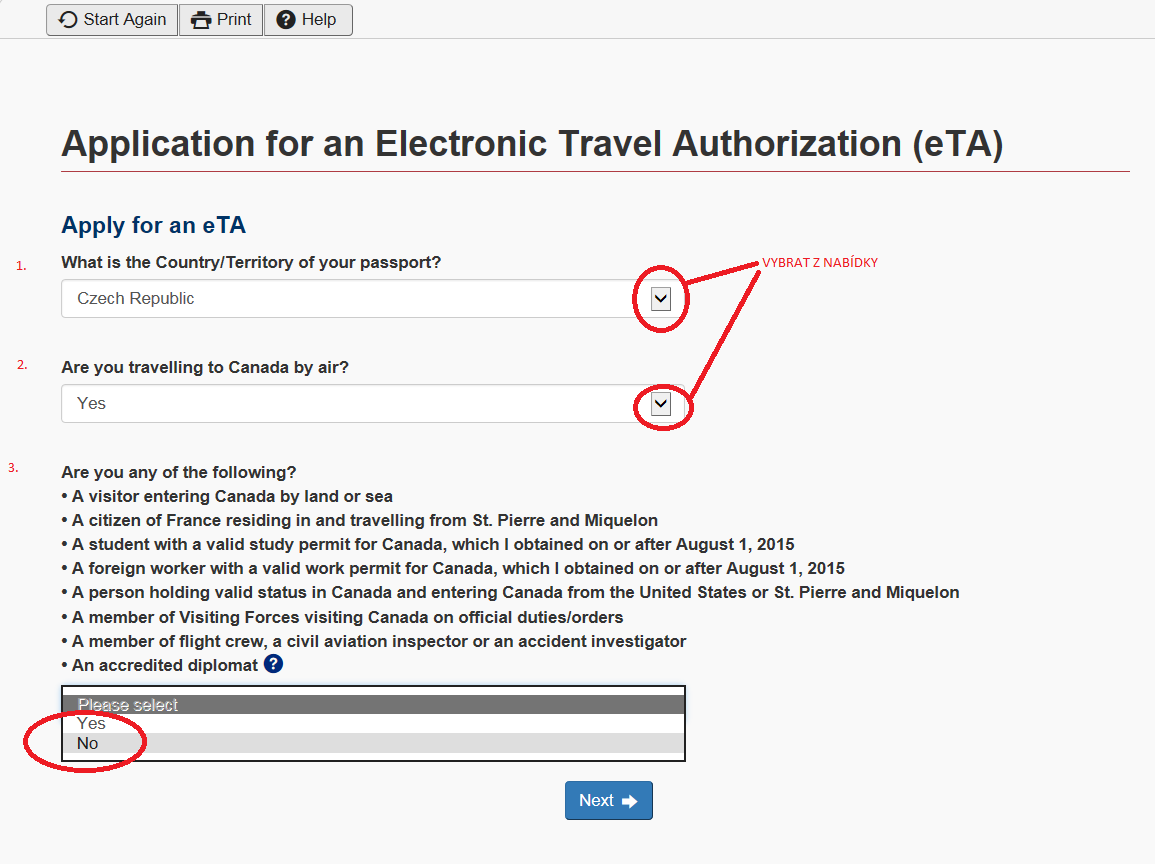 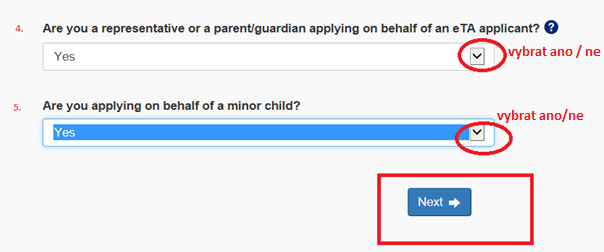 Následuje samotné vyplnění formuláře v tomto pořadí:PříjmeníJménoDatum narození Země narozeníMěsto narozeníPohlaví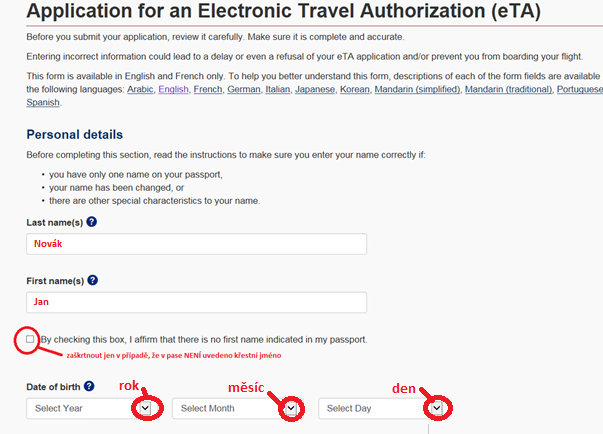 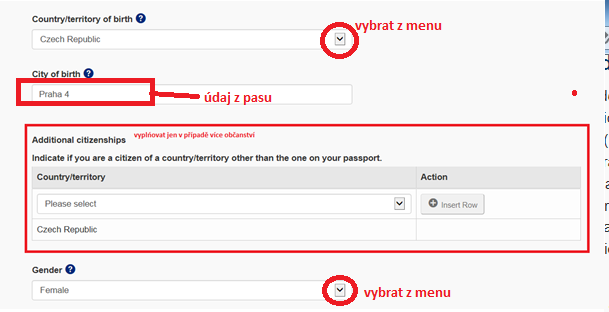 Rodinný stav 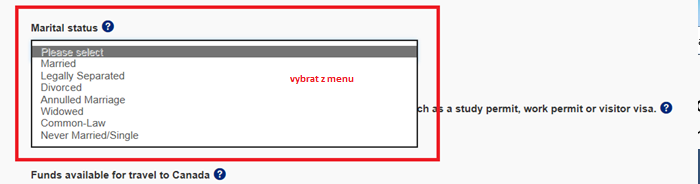 Přechozí návštěva Kanady ano/nePokud ano, údaje o předchozích imigračních dokladech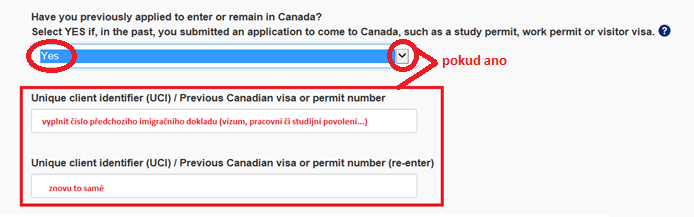 Finanční prostředkyČíslo pasu (znovu pře-potvrdit)Země vydání pasuDatum vydání pasuPlatnost pasu do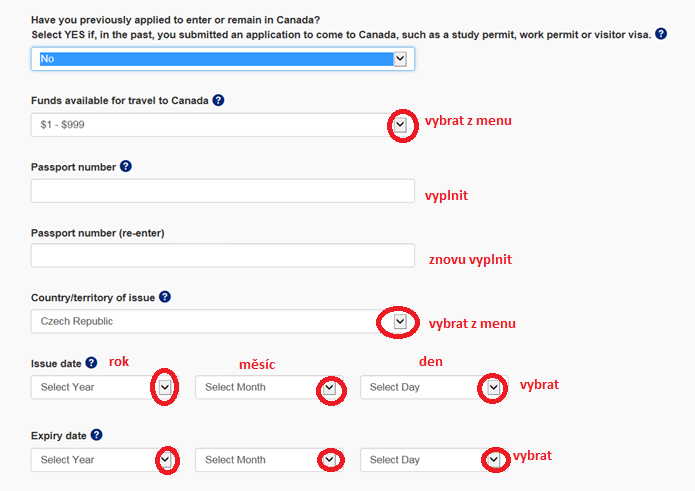 Obor povolání (vybrat z menu)Profese (vybrat z menu)Jméno firmy/školyZemě, kde pracujete/studujeteMěsto kde pracujete/studujeteOd kdy pracujete/studujete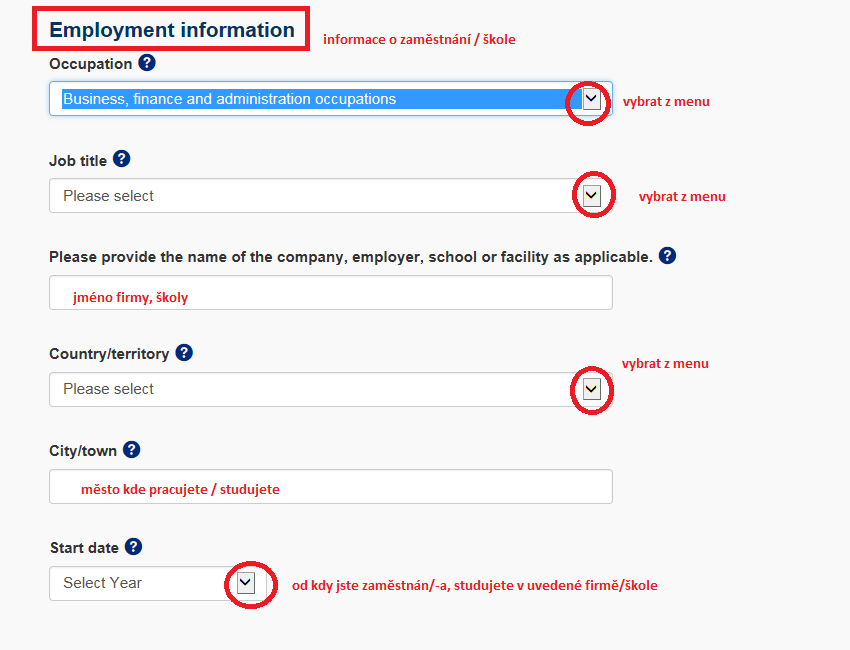 Preference komunikačního jazykaE-mail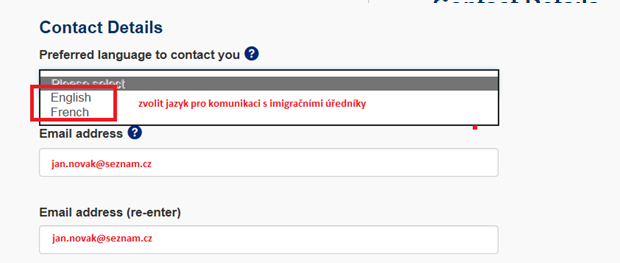 Adresa trvalého pobytu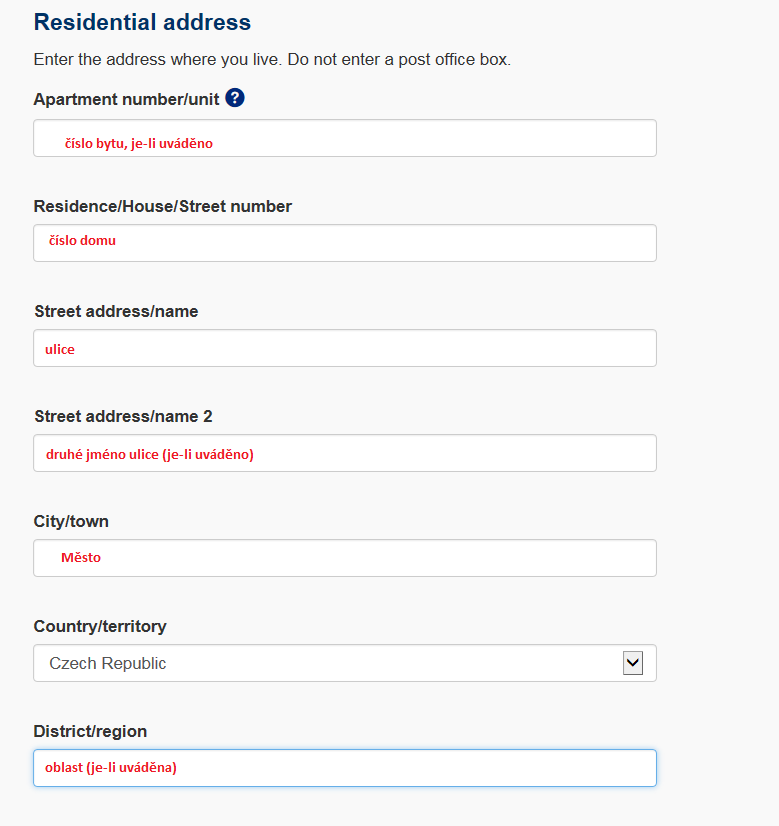 Doplňující otázky – vždy s výběrem ano/ne: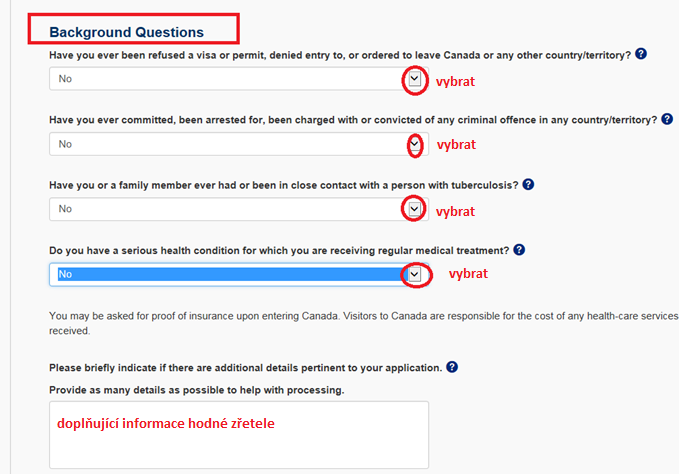 Consent and declaration		= prohlášení žadateleProhlášení a stvrzení toho, že údaje jsou správné, pravdivé a aktuální.Žadatel zároveň stvrzuje, že je si vědom toho, že poskytnutí nesprávných informací může být bráno jako trestný čin dle § 127 zákona o přistěhovalectví a ochraně uprchlíků a může mít za následek zamítnutí vstupu do Kanady.Vyplnění jména a odeslání žádosti kliknutím znamená, že žadatel souhlasí s tím, že je tímto brána žádost jako jím elektronicky podepsaná. 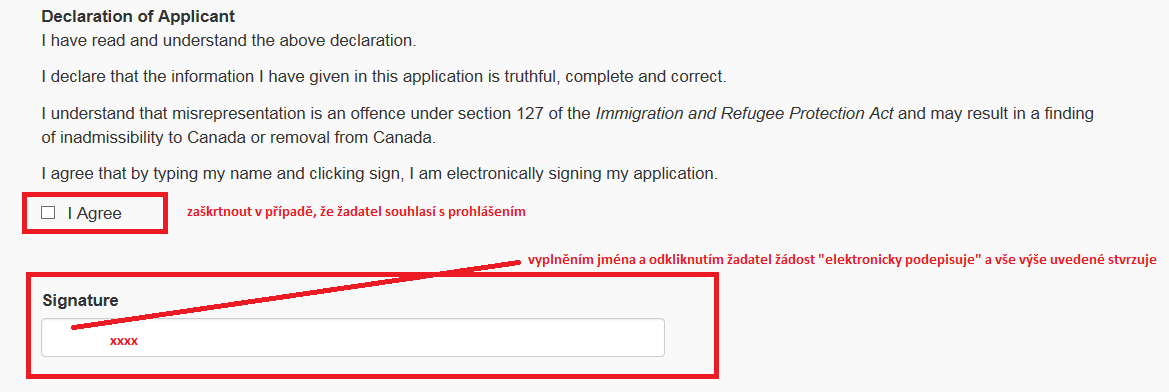 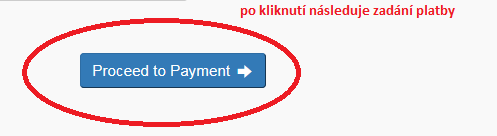 Pokud jsou vyplněny  všechny povinné kolonky, po odkliknutí následuje přesměrování do sekce, kde je provedena platba z kreditní karty žadatele (poplatek za autorizaci ke vstupu je 7 CAD/osobu.)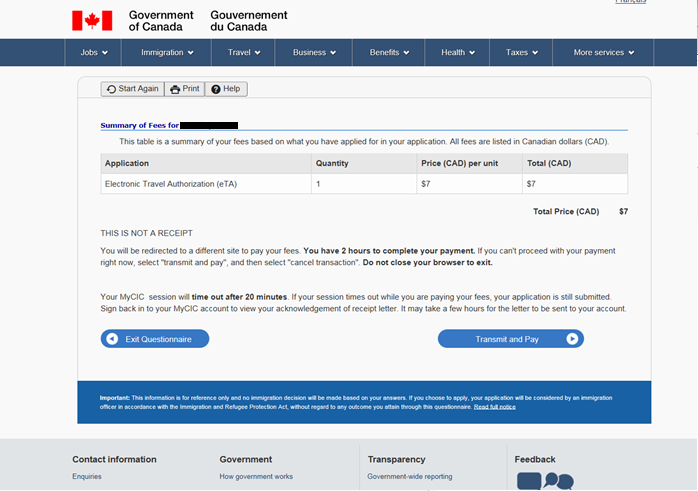 Toto není stvrzenka.  Po kliknutí budete přesměrováni do sekce, kde platbu dokončíte. Na dokončení platebních operací máte 2 hodiny.Prohlížeč NEZAVÍREJTE.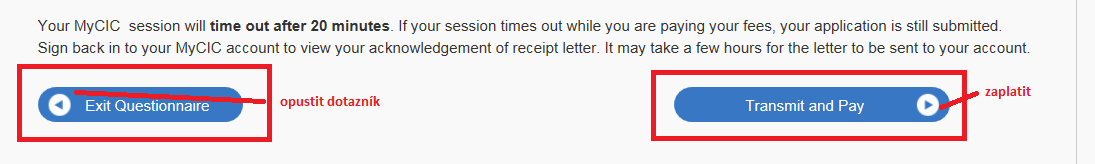 Po odkliknutí Transmit and Pay: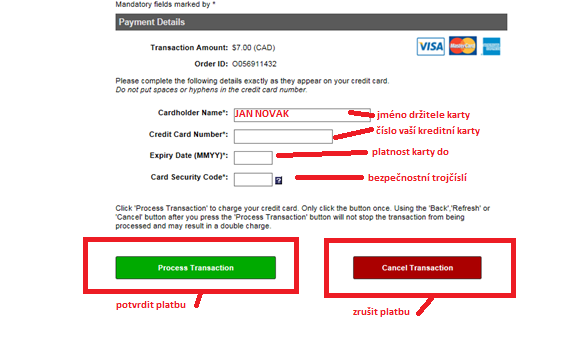 Po vyplnění všech údajů správně se objeví SCHVÁLENÍ TRANSAKCE (= TRANSACTION APROVED), kde jsou shrnuty údaje, týkající se platby.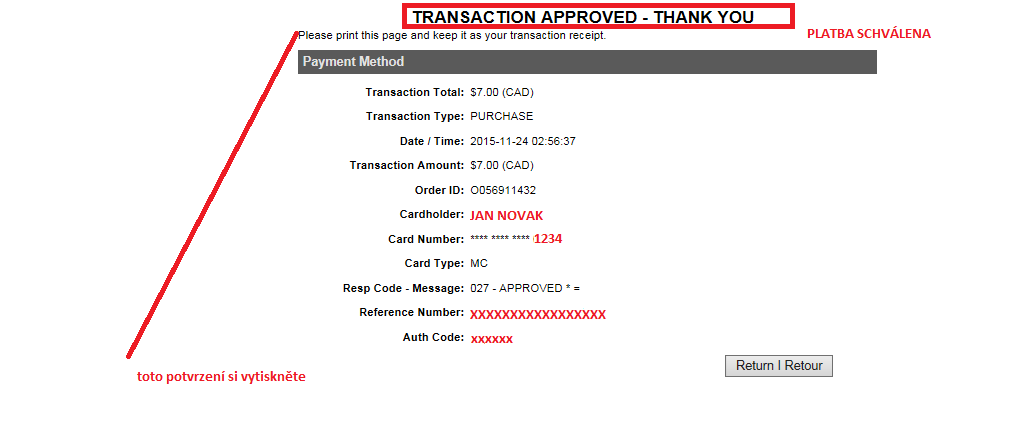 Tuto stránku si vytiskněte (nebo uložte), je to váš doklad o provedené platbě.Následuje stránka s informacemi, co bude následovat:
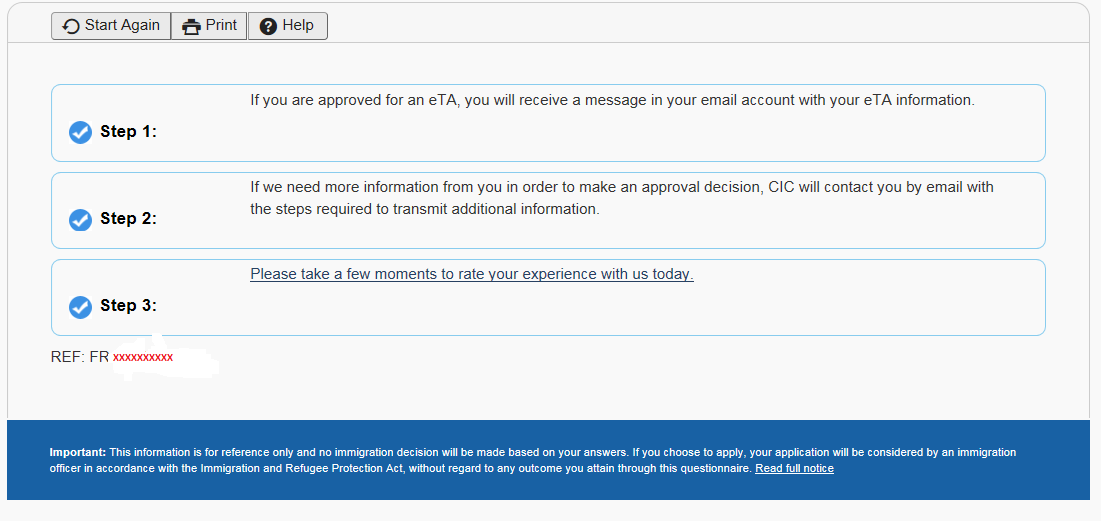 Pokud je autorizace schválena, obdržíte na vámi uvedený e-mail zprávu s informacemi.Pokud bude pro schválení autorizace potřeba dodat více informací, na uvedeném e-mailu budete kontaktován/-a  kanadskými imigračními úředníky (v jazyce, který jste pro komunikaci zvolil/-a).Dotazník spokojenosti  s formulářem.                                                                                                                                                                                                                                                                                                                      Na vámi uvedený e-mail přijde potvrzení z adresy  Citizenship & Immigration Canada (pozor, vzhledem k aplikacím můžete najít ve SPAMu):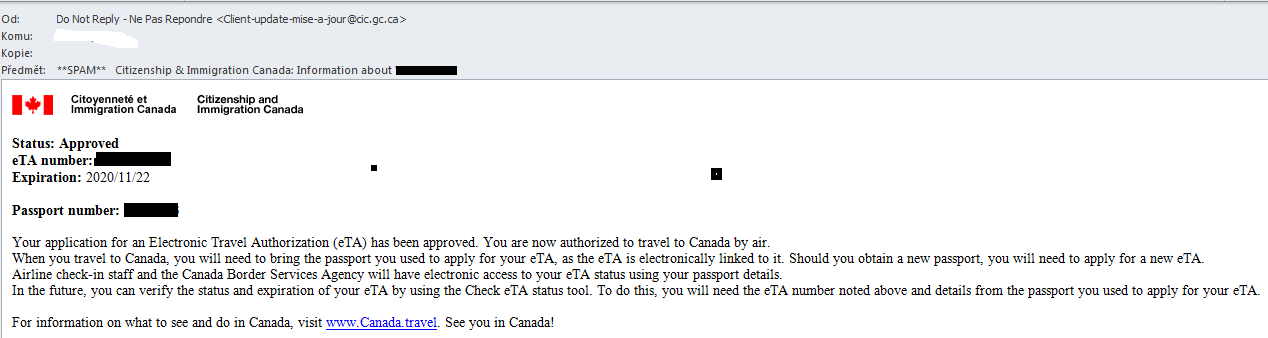 Toto je potvrzení, že autorizace eTA byla schválena a držitel uvedeného pasu je oprávněn k letecké cestě do Kanady. Při odbavení na přepážce letecké společnosti jsou informace o vaší eTA autorizaci přístupné pracovníkům odbavení prostřednictvím vašeho pasu.Platnost autorizace je 5 let (je uvedena v potvrzení), popř. do doby expirace pasu (pokud je platnost pasu kratší, než 5 let).  Důležité upozornění: pokud budete cestovat s jiným pasem nebo získáte nový pas, je nutno zajistit si pro cestu do Kanady novou autorizaci eTA.Upozornění: výše uvedené pokyny jsou pouze informativního rázu. Jsou vytvořeny tak, aby klientům pomohly se lépe orientovat na příslušných webových stránkách a jsou určeny jen pro vnitřní potřeby prodejních míst CK Exim tours a.s.. Schválení autorizace ke vstupu je pouze a jedině v kompetenci kanadských imigračních úřadů a CK Exim tours a.s. na toto schválení nemá vliv.Můžete zadat text či webovou adresu nebo přeložit dokument.